For AMP use only:	Check______________________   CC________   Directory________   Update________   Web________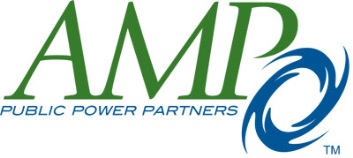 2018-19 Municipal Electric Partner ApplicationThe American Municipal Power, Inc. (AMP) Municipal Electric Partner (MEP) program provides industry vendors and consulting firms with the opportunity to present their products and services to AMP member communities. Participants in the MEP program gain access to AMP’s member directory and are permitted to use that information to create a database for future marketing activities. Furthermore, all participants in the MEP program are permitted to disclose that they are an MEP and are given the opportunity to showcase their products and services at AMP events such as the AMP Lineworker Rodeo, AMP/OMEA Annual Conference, and AMP Technical Services Conference.We invite you to consider taking part in AMP’s MEP program so that your company can take advantage of the opportunity to market its products and services to AMP’s 135 members. The MEP program runs July 1 – June 30. Cost to participate in the MEP program is $450 (paid by credit card or check payable to American Municipal Power, Inc.). To begin or continue your participation for 2018-19, please complete the form below and return it to Jodi Allalen by email at jallalen@amppartners.org or U.S. Mail at AMP, Attn: Jodi Allalen, 1111 Schrock Rd., Suite 100, ,  . We also invite you to send one of your sales brochures and/or an annual report for our files. All MEP applications will be reviewed by AMP management which reserves the right to approve or deny any application. If you have any questions, please contact Jodi Allalen at 614.540.0916 or jallalen@amppartners.org. If paying via credit card, please call Jodi Allalen at 614.540.0916. If paying via check, please return your check along with this application.  MEP GuidelinesBy completing this application and participating in the MEP Program, the undersigned company (hereinafter, “Company”) agrees to the following: Company will not use the AMP logo and/or the powerwheel without AMP’s express written consent.Neither completion of this application nor participation in the MEP program should be construed as an endorsement or recommendation of Company, its products, processes, or services, and Company is prohibited from marketing itself, its products, processes, or services as being endorsed by AMP or its members in any way. Neither completion of this application nor participation in the MEP program creates any association, joint venture, franchise, partnership, or agency relationship between Company and AMP. As a Municipal Electric Partner (MEP), I agree to abide by the MEP Guidelines.Signature	Name (print)	Title______________________________________________________________________________________Company’s Full Name	Date	Address	City	 State	Zip	Phone	Fax	Web site address	Contact Person	*The contact person will receive information from AMP (directory, mailings) at the above address.Title	Phone	Email	Person completing this form (if different from contact person)	Title	Phone	Email	Description of your company’s products/services	Does your company provide speakers?	Yes	No	Would you like a link from our MEP web page to your web site?	Yes	No	Would you like to receive our weekly Update publication?	Yes	No	If yes, please provide the name(s) and e-mail address(es) you would like Update emailed to: 